NEIGHBORHOOD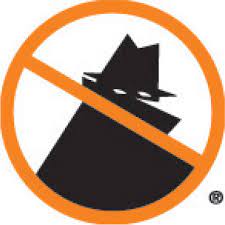 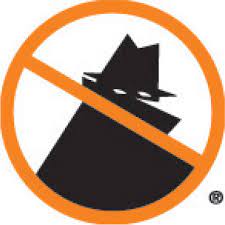 WATCH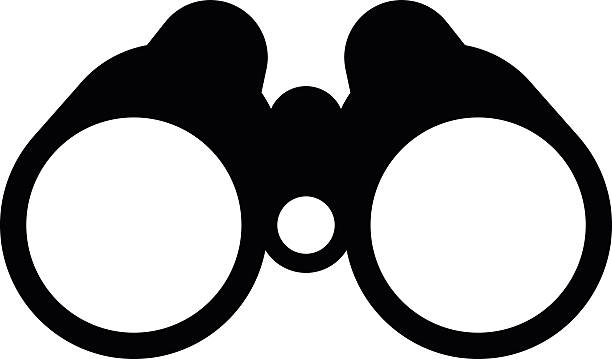 Would you like to help keep our community friendly and safe?The Indian Lake Neighborhood Watch (ILNW) is a network of neighbors that have volunteered to be the eyes and ears of our community. We are not vigilantes and are not responsible for enforcing the law or ILPOA rules and regulations. We work with the Crawford County Sheriff's Department to spot unusual activities and keep each other informed. Please see the back of this flyer for more information. 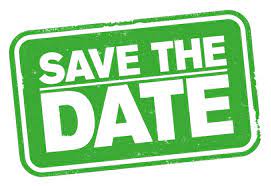 March 4, 2023Training led by Crawford County Sheriff’s Department. More information to follow. Question? Comments? Please contact us at ILNW@ILPOA.orgILNW: Mission, Scope, and ObjectivesAlthough our community currently does not have a “crime” problem, implementing proactive measures that sustain our friendly and safe neighborhood are key to promoting and maintaining our way of life.  As a result, a group of interested neighbors have gotten together to form the Indian Lake Neighborhood Watch (ILNW).The intent of the ILNW is to establish a network of neighbors who can serve as the eyes and ears of our community and work hand-in-hand, in an assisting role, with law enforcement officials to preserve the safety and quality of our neighborhood. We are NOT vigilantes and we are NOT interested in being a law enforcement group. We are interested in being observant of dubious activities and provide that information to the appropriate parties for proper resolution. The Indian Lake Property Owners Association (ILPOA) is already in charge of our community’s security. They manage the entry gate functions, the security officer rounds, lake patrols, etc., and are also responsible for rules and regulations enforcement.  The ILNW is NOT part of the ILPOA. We are, however, engaged in a cordial, synergistic relationship where we share resources and information to promote and sustain the safety of our community.The ILNW is an all-volunteer group of residents. We have formed an Executive Committee that is closely working with, and being actively supported by, the Crawford County Sheriff’s Department. Through this relationship, the ILNW is currently working with the Sheriff's office to organize and facilitate the implementation of the program, as well as providing training on how to spot and manage suspect activities. Besides providing a system by which suspect activities can be identified, acted upon by the proper authorities, and eventually reduced, the scope of the ILNW is much broader.  As the eyes and ears of the neighborhood, we can spot and notify the community of other issues as well, including dangerous situations (such as unsupervised fires or traffic accidents), vacant homes that have been damaged, doors that have been left open, or damage to ILPOA property. These are just a few ways that a tight network of neighbors can help protect our community.Each area of the lake will have a designated block captain and the ILNW will provide you with easy-to-follow instructions on who to report information to.  However, given that our community extends over 1,400 acres with diversified topography and population residency and density, the successful implementation of this initiative can only be achieved with the active support of the community.  As such, we are asking you to seriously consider joining the ILNW.  We are not asking you to patrol the neighborhood or snoop on your neighbors, we are asking that as you drive around, walk you dog, or engage in any outdoor activity, just be aware of what is going on and report anything that is not right.  This is about establishing an active network where relevant information is being shared to protect our community. Again, please consider joining.  This is our neighborhood and it is our responsibility to make it better and protect it.  If you would like to join the ILNW or if you have any questions, please contact us at ILNW@ILPOA.org.